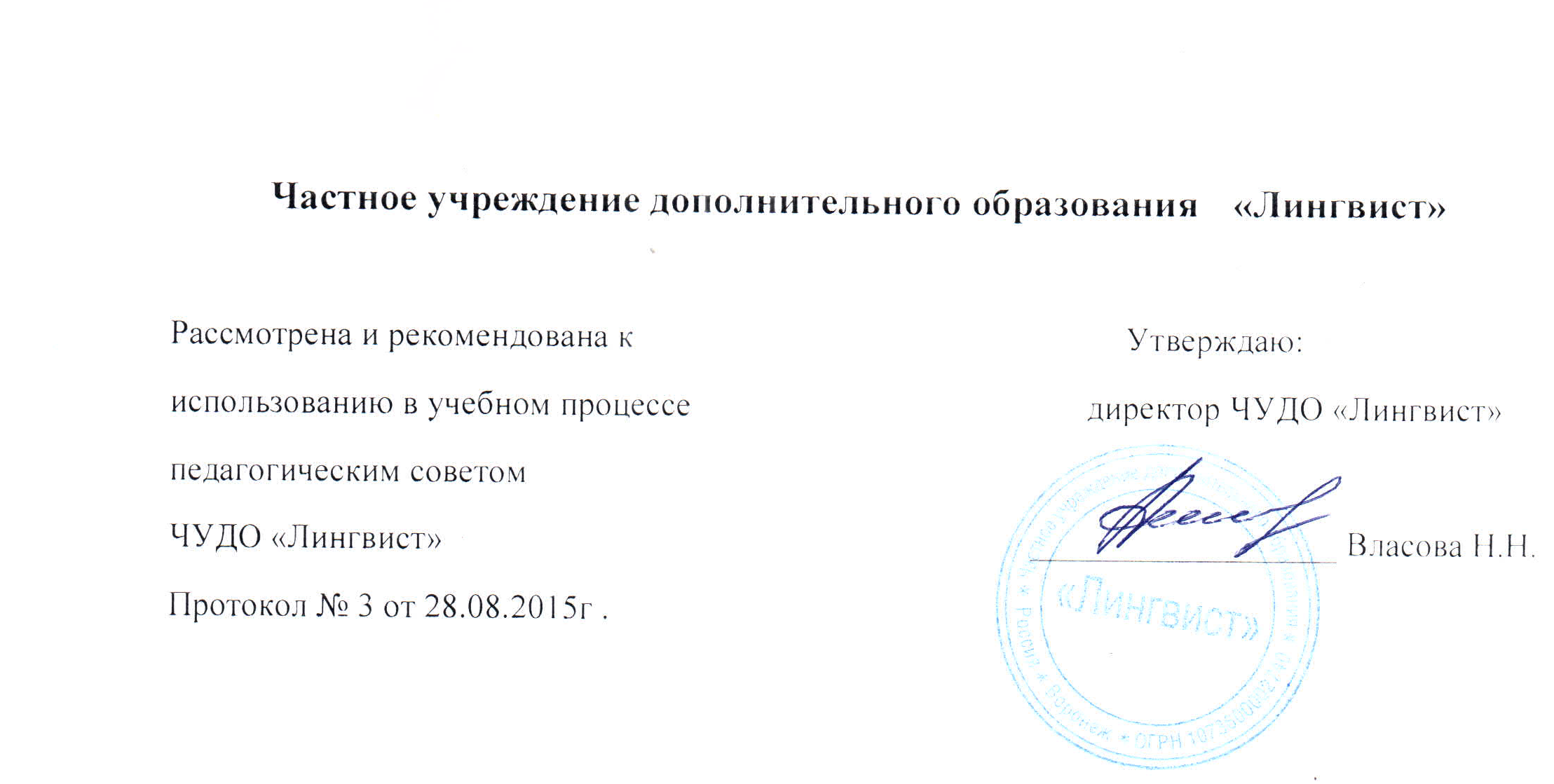 Учебно-методическое планированиеВоронеж2015Пояснительная запискаПрограмма обучения английскому языку предназначена для работы по коммуникативной методике, и нацелена на практическое освоение навыков устной и письменной коммуникации на иностранном языке. Являясь комплексной, она развивает все основные языковые навыки: говорение, аудирование (восприятие речи на слух), чтение и письмо, при этом приоритетом является развитие навыков устной речи.Общий разговорный курс английского языка предлагается для разных возрастных категорий слушателей: детей дошкольного возраста от 4 до 6 лет, детей младшего школьного возраста от 7 до 12 лет, подростков от 12 до 17 лет и взрослых от 18 лет. Также, каждый из вышеперечисленных курсов предполагает разные уровни обучения согласно международной шкале оценки языковой компетенции CEF, которая содержит шесть уровней (см. приложение 1).Программа общего разговорного курса для каждой возрастной категории строится на основе определенного аутентичного учебного пособия, соответствующего интересам конкретной возрастной группы.Каждый уровень данных курсов рассчитан на: дошкольники(4-6 лет)-72 ак часав  в год, младшие школьники (7-12 лет) -144 ак часа в год,  подростки (13-17 лет)-144 ак часа в год, взрослые (от 18 лет)-240 часов в год.  Учебный год  разделен на два учебных семестра. Курс содержит работу с тематическим содержанием, повторение пройденного материала, проведение промежуточного тестирования, анализ результатов тестирования и работу над ошибками. Занятия длительностью в один академический час (60 минут) проводятся в режиме два- раза в неделю для дошкольников, для младших школьников и подростков занятия длятся 2 академических  часа (90 минут) 2 раза в неделю, для взрослых с той же продолжительность. занятия, но 3 раза в неделю.ОБЩИЙ РАЗГОВОРНЫЙ КУРС АНГЛИЙСКОГО ЯЗЫКА ДЛЯ ДЕТЕЙ ДОШКОЛЬНОГО ВОЗРАСТА (4-6 ЛЕТ)Уровень сложности программы по международной шкале CEF - A1/Beginner (начальный) Ступени освоения программы:1 – для 4-х и  5-ти лет,2 – для 5-ти и 6 лет.БазовыйУМК: Claire Selby -Lesley McKnight Hippo and friends-Starter. Pupil’s Book, 2011Claire Selby -Lesley McKnight Hippo and friends-Starter. Teacher’s Book, 2011- Cambridge University Press 2011Claire Selby -Lesley McKnight Hippo and friends-Starter. Audio CD- Cambridge University Press 2011Claire Selby -Lesley McKnight Hippo and friends-1 .Pupil’s Book, 2011Claire Selby -Lesley McKnight Hippo and friends-1 .Teacher’s Book, 2011- Cambridge University Press 2011Claire Selby -Lesley McKnight Hippo and friends-1.Audio CD- Cambridge University Press 2011Основные речевые навыки:Языковые знания и умения:Основные темы курса и запланированное количество академических часов для усвоения материала:Максимально запланированное количество академических часов для усвоения 1 и 2 ступеней(каждой)  – 72, из них66 ак часа – работа с тематическим содержанием курса6 ак часов – внеклассная работа (праздники)Тестирование не предусмотрено.ОБЩИЙ РАЗГОВОРНЫЙ КУРС АНГЛИЙСКОГО ЯЗЫКА ДЛЯ ДЕТЕЙ МЛАДШЕГО ШКОЛЬНОГО ВОЗРАСТА (7-12 ЛЕТ)Уровни сложности программы по международной шкале CEF:A1/Beginner (начальный)A2/Elementary (элементарный)Ступени освоения программы:1– для 7ми лет, 2 –для 8ми лет, 3, 4 – для 9 -10лет, 5 – для 11-12 лет.БазовыйУМК: 1 ступеньУМК Nixon C. Kid’sBox 1, Pupil’sBook/ C. Nixon, M. Tomlinson. – CambridgeUniversityPress, 2008 - 80p.Nixon C. Kid’sBox 1, ActivityBook/ C. Nixon, M. Tomlinson. – CambridgeUniversityPress, 2008 - 80pWilliams M. Kid’sBox 1, Teacher’sBook/ M. Williams, C. Nixon, M. Tomlinson. – CambridgeUniversityPress, 2008 - 120p2 ступеньУМК Nixon C. Kid’sBox 2, Pupil’sBook/ C. Nixon, M. Tomlinson. – CambridgeUniversityPress, 2008 - 96p.Nixon C. Kid’sBox 2, ActivityBook/ C. Nixon, M. Tomlinson. – CambridgeUniversityPress, 2008 - 96pWilliams M.. Kid’sBox 2, Teacher’sBook/ M. Williams, C. Nixon, M. Tomlinson. – CambridgeUniversityPress, 2008 - 120p3 ступеньУМК Williams M. Kid’s Box 3. Pupil’s Book / M. Williams, С. Nixon, M. Tomlinson. – Cambridge University Press, 2008. – 80p.Williams M. Kid’s Box 3. Activity book / M. Williams, С. Nixon, M. Tomlinson. – Cambridge University Press, 2008. – 80p.Williams M. Kid’s Box 3. Teacher’s book / M. Williams, С. Nixon, M. Tomlinson. – Cambridge University Press, 2008. – 120p.4 ступеньУМКNixon, C \ Tomlinson, M  Kid’s box 4. Pupil’s Book\ Nixon, C \ Tomlinson, M.- Cambridge University Press. 2008Nixon, C \ Tomlinson, M  Kid’s box 4. Activity Book\ Nixon, C \ Tomlinson, M.- Cambridge University Press. 2008Nixon, C \ Tomlinson, M  Kid’s box 4. Teacher’s Book\ Nixon, C \ Tomlinson, M.- Cambridge University Press. 20085 ступеньУМК Caroline Nixon - Michael Tomlinson Kid’s Box 5. Pupil’s Book/ Caroline Nixon - Michael Tomlinson – Cambridge University Press , 2009 –80c.Caroline Nixon - Michael Tomlinson Kid’s Box 5. Activity Book / Caroline Nixon - Michael Tomlinson – Cambridge University Press , 2009 –  79c.Caroline Nixon - Michael Tomlinson Kid’s Box 5. Teacher's Book / Cambridge University Press, 2009 – 120c.Основные речевые навыки:Языковые знания и умения:Основные темы курса и запланированное количество академических часов для усвоения материала:Количество академических часов для усвоения 1(одной) ступени программы –144, из них124ак часов – работа с тематическим содержанием курса10 ак часов – домашнее чтение по темам курса10 ак часов – внеклассная работа (праздники)Примечание:Промежуточное тестирование носит ограниченный характер и направлено на повторение и закрепление пройденного материала, а также выполняет функцию контроля для учителя. Максимальная продолжительность тестирования – 60 минут. Тест является частью урока и не требует дополнительной подготовки. ОБЩИЙ РАЗГОВОРНЫЙ КУРС АНГЛИЙСКОГО ЯЗЫКА ДЛЯ ПОДРОСТКОВ 12-17 ЛЕТУровни сложности программы по международной шкале CEF:A1/Beginner (начальный)A2/Elementary (элементарный)B1/Pre-Intermediate (предсредний)B2/Intermediate (средний)C1/Upper-Intermediate(вышесреднего)Ступени освоения программы: 1,2,3,4,5.БазовыйУМК:               1 ступень: Herbert Puchta, Jeff Strainks. Student’ Book Starter/  Press, 2010-127с.Herbert Puchta, Jeff Strainks. Workbook Starter/  Press, 2010-96с.Brian Hart, Mario Rinvolucri, Herbert Puchta, Jeff Strainks. Teacher’s Resourсe Book/ Cambridge University Press, 2010-170с.2 ступень:Herbert Puchta and Jeff Stranks. English in mind Second edition. Student’s book 1 / Cambridge University Press, 2010Herbert Puchta and Jeff Stranks. English in mind Second edition. Workbook 1 /  Press, 2010Brian Hart, Mario Rinvolucri, Herbert Puchta and Jeff Stranks. English in mind Second edition. Teacher’s Resource book 1 / Cambridge University Press, 20103  ступень:1.Herbert Puchta, Jeff Strainks. Student’ Book Pre-Intermediate/ Cambridge University Press, 2010-127с.2.Herbert Puchta, Jeff Strainks. Workbook Pre-Intermediate / Cambridge University Press, 2010-96с.3.Brian Hart, Mario Rinvolucri, Herbert Puchta, Jeff Strainks. Teacher’s Resourсe Book/ Pre-Intermediate /Cambridge University Press, 2010-170с.4 ступень: Herbett Puchta, Jeff Stranks, English in Mind Intermediate, Student’s Book, Cambridge University Press 2005-132c.Herbett Puchta, Jeff Stranks, English in Mind Intermediate, Workbook, Cambridge University Press 2005- 114c. Herbett Puchta, Jeff Stranks, English in Mind Intermediate, Teacher’s Book, Cambridge University Press 20055 ступень:Herbert Puchta, Jeff Stranks, Peter Lewis-Jones. English in Mind 4 Student’s book/Cambridge University Press, 2007Herbert Puchta, Jeff Stranks, Peter Lewis-Jones. English in Mind 4 Workbook/Cambridge University Press, 2007Brian Hart. English in Mind 4  Teacher’s book/Cambridge University Press, 2007Brian Hart, Herbert Puchta, Jeff Stranks, Mario Rinvolucri English in Mind 4  Teacher’s Resourse Book/Cambridge University Press, 2007Основные речевые навыки:Языковые знания и умения:Основные темы курса и запланированное количество академических часов для усвоения материала:Максимально запланированное количество академических часов для усвоения 1 ступени программы – 144, из них104 ак часов – работа с тематическим содержанием курса10 ак часов – повторение пройденного материала20 ак часов – проведение промежуточного тестирования10 ак часа – анализ результатов тестирование и работа над ошибкамиОБЩИЙ РАЗГОВОРНЫЙ КУРС АНГЛИЙСКОГО ЯЗЫКА ДЛЯ ВЗРОСЛЫХ ОТ 18 ЛЕТУровни сложности программы по международной шкале CEF:A1/Beginner (начальный)A2/Elementary (элементарный)B1/Pre-Intermediate (предсредний)B2/Intermediate: Lower-Intermediate и Mid-Intermediate (средний)C1/Upper-Intermediate: Upper-Intermediate и Pre-Advanced(вышесреднего)C2/Advanced: Lower Advanced и Advanced (продвинутый)Ступениосвоенияпрограммы: 1,2,3,4,5,6.БазовыйУМК:  1 ступень: Chris Redston, Gillie Cunningham. Face2Face Starter Student’s Book / Cambridge University Press, 2009. - 128p.Chris Redston, Gillie Cunningham. Face2Face Starter Workbook / Cambridge University Press, 2009. - 72p.Chris Redston, Gillie Cunningham. Face2Face Starter Teacher’s book /Cambridge University Press, 2009. - 176p.2  ступень: 1.Chris Redston, Gillie Cunningham. Face2Face Elementary Student’s Book / Cambridge University Press, 2009. - 128p.2.Chris Redston, Gillie Cunningham. Face2Face Elementary Workbook / Cambridge University Press, 2009. - 72p.3.Chris Redston, Gillie Cunningham. Face2Face Elementary Teacher’s book /Cambridge University Press, 2009. - 176p.3 ступень:1.Chris Redston, Gillie Cunningham. Face2Face Pre-Intermediate Student’s Book / Cambridge University Press, 2009. - 128p.2.Chris Redston, Gillie Cunningham. Face2Face Pre-Intermediate Workbook / Cambridge University Press, 2009. - 72p.3.Chris Redston, Gillie Cunningham. Face2Face Pre-Intermediate Teacher’s book /Cambridge University Press, 2009. - 176p.4 ступень:1.Chris Redston, Gillie Cunningham. Face2Face Intermediate Student’s Book / Cambridge University Press, 2009. - 128p.2.Chris Redston, Gillie Cunningham. Face2Face Intermediate Workbook / Cambridge University Press, 2009. - 72p.3.Chris Redston, Gillie Cunningham. Face2Face Intermediate Teacher’s book /Cambridge University Press, 2009. - 176p.5 ступень:1.Chris Redston, Gillie Cunningham. Face2Face Upper-Intermediate Student’s Book / Cambridge University Press, 2009. - 128p.2.Chris Redston, Gillie Cunningham. Face2Face Upper-Intermediate Workbook / Cambridge University Press, 2009. - 72p.3.Chris Redston, Gillie Cunningham. Face2Face Upper-Intermediate Teacher’s book /Cambridge University Press, 2009. - 176p.6 ступень:1.Chris Redston, Gillie Cunningham. Face2Face Advanced Student’s Book / Cambridge University Press, 2009. - 128p.2.Chris Redston, Gillie Cunningham. Face2Face Advanced Workbook / Cambridge University Press, 2009. - 72p.3.Chris Redston, Gillie Cunningham. Face2Face Advanced Teacher’s book /Cambridge University Press, 2009. - 176p.Основные речевые навыки:Языковые знания и умения:Основные темы курса и запланированное количество академических часов для усвоения материала:Максимально запланированное количество академических часов для усвоения 1 ступени программы – 120 часов (для Beginner /Elementary),240часовдляPre-Intermediate, Intermediate, Upper-Intermediate, Advanced), изних210 ак часов – работа с тематическим содержанием курса10 ак часов – повторение пройденного материала12 ак часов – проведение промежуточного тестирования8  ак часов – анализ результатов тестирование и работа над ошибками ГоворениеУметь вступать в контакт на иностранном языке и  поддерживать его в учебных  условиях, а также в  игровых и реальных ситуациях общения (ступень 1)Уметь вступать в контакт на иностранном языке и  поддерживать его в учебных  условиях, а также в  игровых и реальных ситуациях общения (ступень 1-2)Уметь следовать устным инструкциям учителя, отвечать на знакомые вопросы отдельными словами и выражениями (ступень 2)АудированиеУметь понимать и реагировать на устное высказывание; кроме того, получить определенный словарный запас, уметь пользоваться выученными словами (ступень 1)Уметь понимать и реагировать на устное высказывание; кроме того, получить определенный словарный запас, уметь пользоваться выученными словами (ступень 1-2)Уметь понимать и реагировать на устное высказывание; кроме того, получить определенный словарный запас, уметь пользоваться выученными словами (ступень 2)ЧтениеПервичные навыки узнавания изучаемых слов как изображение, без дифференциации букв. Знание букв алфавита не обязательно (ступень 2)Письменная речьПервичные навыки написания букв английского алфавита (ступень 2)Фонетическая сторона речиУметь различать знакомые слова на английском языке, а также их произносить, сохраняя основное фонетическое звучание (ступень 1)Уметь различать знакомые слова на английском языке, а также их произносить, сохраняя основное фонетическое звучание (ступень 1)Уметь различать знакомые слова на английском языке, а также их произносить, сохраняя узнаваемое фонетическое звучание (ступень 2)Лексическая сторона речиУметь реагировать на устное обращение учителя, отвечать на несложные вопросы отдельными изученными словами (ступень 1)Уметь реагировать на устное обращение учителя, отвечать на несложные вопросы отдельными изученными словами (ступень 1)Отвечать на вопросы учителя отдельными словами и выражениями, понимать устные и письменные  инструкции, связанные с учебными ситуациями (ступень 2)Грамматическая сторона речиПонимать и выполнять инструкции учителя, уметь отвечать односложными предложениями (ступень 1)Усвоение грамматических понятий (ступень 2):What’s your name?I’m…;What’s your favouritecolour?It’s…;How old are you?Who’s got (the rubber)?(Milly)’s got the rubber;Touch your nose! Jump up;Can I have (the ball), please?I like biscuits. Do you like (cheese)? Yes, I do.How many eggs can you see?A (cow) says (moo)!СтупеньТемаКол-во ак часовСтупень 1Приветствие;8Ступень 1Цвета;8Ступень 1Движение;8Ступень 1Игрушки;8Ступень 1Погода;8Ступень 1Транспорт;8Ступень 1Домашние животные;8Ступень 1Счет 1-58Ступень 1Праздники: Рождество, Пасха, Хеллоуин8Ступень 2Знакомство, Приветствие;6Ступень 2Школа;6Ступень 2Мое лицо;6Ступень 2Части дома;6Ступень 2Моя семья;6Ступень 2Погода;6Ступень 2Цвета;6Ступень 2Домашние и дикие животные;8Ступень 2Еда;8Ступень 2Каникулы;8Ступень 2Праздники: День Рождения, Рождество, Пасха6ГоворениеСтупень 1:Уметь следовать устным инструкциям учителя, понимать смысл несложных предложений по знакомым ключевым  словам.Ступень 2: Уметь описывать на простом  уровне людей, предметы, животных, опираясь на образец вступать вконтакт наиностранном языкеСтупень 3: Уметь описывать людей, предметы, животных, опираясь на образец,  вступать в контакт на иностранном языке с учителем, сверстниками и носителями языка, уметь высказать собственное мнение по изученным темам, выражать отношение к прочитанному/ прослушанномуСтупень 4:  Участвовать в элементарном этикетном диалоге: поздороваться, представиться, поблагодарить, попрощаться, поздравить, пригласить участвовать в игре, используя знакомую лексику, соблюдая правильное произношение и интонацию;расспрашивать собеседника, задавая простые вопросы (“Кто?”, “Что?”, “Где?”, “Когда?”) и отвечать на вопросы собеседника (в пределах изученной тематики);Ступень 5: Уметь поддерживать беседу с учителем, со сверстниками, с иностранцем, используя изученную лексику и  грамматические структурыАудированиеСтупень 1: Уметь понимать на слух слова, выражения и простые предложения, основное содержание доступных по объёму текстов, с опорой на зрительную наглядностьСтупень 2: Уметь понимать и  реагировать на устное высказывание; уметь понимать просьбы и указания учителя, сверстников, связанные с учебными и игровыми ситуациямиСтупень 3: Уметь понимать и реагировать на устное высказывание; уметь понимать просьбы и указания учителя, сверстников, связанные с учебными и игровыми ситуациямиСтупень 4: Уметь понимать на слух речь учителя, сверстников; понимать на слух основное содержание небольших текстов, построенных на знакомом языковом материале, с опорой на зрительную наглядностьСтупень 5: Уметь понимать на слух в одинаковой мере речь учителя, сверстников, иностранца в рамках изученного материала, понимать на слух содержание коротких несложных текстов и выполнять учебные (тестовые) к ним задания с опорой на зрительную основу.ЧтениеСтупень 1:  Уметь читать вслух знакомые слова и короткие предложения, соблюдая правила ударения и интонацииСтупень 2:  Уметь читать простой текст, относящийся к наглядности, соблюдая правильное ударение и интонацию, читать про себя короткие несложные тексты по изученной тематике, понимая общий смысл текстаСтупень 3:  Уметь читать короткиеопределения и сопоставлять их с картинками; уметь читать несложные предложения, диалоги; уметь читать для определения необходимой информации, а также читать и понимать несложные текстыСтупень 4:  Уметь читать доступные по объему тексты, построенные на изученном языковом материале, соблюдая правила произношения и основные интонационные модели;читать про себя несложные тексты с пониманием основного содержанияСтупень 5:  Уметь читать короткие тексты, составленные с учетом изученного языкового материала с пониманием основного содержания, а также для выявления специфической информации, уметь работать с учебными заданиями на сопоставление и подстановку информации по текстуПисьменная речьСтупень 1:  Владеть навыками первичного письма на английском языке в рамках изученной лексики с опорой на зрительную наглядность, т.е. знать т уметь писать отдельные слова, узнавать написанные слова, относящиеся к пассивной лексикеСтупень 2:  Научиться правописанию слов, усвоенных в устной речиСтупень 3: Уметь писать отдельные слова и выражения, вставлять их в пропуски в тексте, списывать короткие предложения в рамках изученного языкового материалаСтупень 4:  Списывать текст на английском языке, выписывать из него и (или) вставлять в него слова в соответствии с решаемой учебной задачей; писать краткое поздравление (с днем рождения, с Новым годом) и личное письмо с опорой на образецСтупень 5:  Уметь составить короткое письменное сообщение личного характера (поздравление, инструкцию, открытку), уметь  выполнять письменные учебные  задания по пройденному языковому материалуФонетическая сторона речиСтупень 1: Уметь различать не только отдельные слова, но и выражения, а также краткие простые предложенияСтупень 2: Уметь различать на слух знакомые выражения и простые предложения, а также воспроизводить их самостоятельно в естественном темпеСтупень 3: Уметь четко и понятно произносить простые предложения со знакомыми словамиСтупень 4: Уметь четко и понятно произносить простые предложения со знакомыми словамиСтупень 5: Уметь понимать устное высказывание в диалоге с учителем, сверстниками и иностранцем, а также четко и уверенно произносить собственное высказываниеЛексическая сторона речиСтупень 1:  Уметь участвовать в простых диалогах в рамках изучаемого лексического и грамматического материала, используя отдельные слова, выражения и короткие простые предложенияСтупень 2:  Уметь участвовать в простых диалогах в рамках изучаемого лексического и грамматического материала, используя слова и выражения активной лексикиСтупень 3: Уметь употреблять в речи изученные слова и выражения, а также составлять самостоятельно простые предложения на основе образца.Ступень 4: Уметь употреблять в речи изученные слова и выражения, а также составлять самостоятельно простые предложения на основе образцаСтупень 5: Уметь пользоваться изученными лексическими единицами в рамках изучаемой тематикиГрамматическая сторона речиСтупень 1: I’m…, It’s…; He/She is..; They are…;Yes, it is / No, it isn’t;How are you?;What’s / Who’s this?;This is my, your…;How old are you? ;What colour is it? ;I’ve got…;I like/I don’t like;I can;Where is it? It’s on, in, under…;There is/there areСтупень 2:This is…/These are…;She’s /He’s a teacher; Possessive’s; This is her/his…;Yes, they are/ No they aren’t; I’ve got/ I haven’t got; I like/ I don’t like; Do you like…? ; yes, I do/ No, I don’t; there’s/ There are; He can/ He can’t; Let’s…Ступень 3:This/ That is…These/ Those are; We’re/ They’re; Are they…?;She can/ can’t, Can she…?;Prepositions of place (behind, in front of, etc.); Have you got...? I have/ I haven’t got; she has/ hasn’t got; our/ their; Present Simple: I/ she/ they - affirmative, negative, questions; What’s the weather like? ; Present Continuous - : I/ she/ they - affirmative, negative, questions; Comparatives; Past Simple: I was/ wasn’t, you were/ weren’t,  There were some/ There weren’t anyСтупень 4:Present Simple: Be; like + verb + ing;your/ our/ their;can for permission/ requests;Present Continuous: questions and short answers;Present Simple: affirmative, negative and questions);Adverbs of frequency (always, usually, sometimes, never);Countable and uncountable nouns: a/ an/ some; Comparative and Superlative adjectives;Must/ mustn’t for rules and obligations;Past Simple: be, regular/ irregular verbs, affirmative, negative and questions; be going to + verb for future intentionСтупень 5:Present Simple и Present Continuous;Past Simple: have and be, irregular verbs;Possessive Pronouns;Adverbs + ly and irregular;Have to/ had to;Comparatives and superlatives (regular and irregular forms);The Future with will, time makers (next week, in a month’s time, etc.);Expressing quantity, some/ any;Infinitive of purpose;Present Perfect;Should/ shouldn’t;Could/ couldn’t;Object/ relative pronounsСтупеньТемаКол-во ак часовСтупень 1Приветствие 12Ступень 1Предметы школьного обихода; Цвета 12Ступень 1Одежда 12Ступень 1Части тела 12Ступень 1Семья 12Ступень 1Еда 12Ступень 1Игрушки 12Ступень 1Животные и растения 12Ступень 1Дни недели 12Ступень 1Прилагательные (cold, hungry, happy, etc.) 12Ступень 1Глаголыдвижения (catch, move, jump, etc.) 12Ступень 1Праздники: Рождество, Пасха12Ступень 2Предметы школьного обихода 12Ступень 2Игрушки12Ступень 2Части тела12Ступень 2Профессии12Ступень 2Глаголыдействия (run, talk, climb, fly, etc.)12Ступень 2Семья12Ступень 2Одежда12Ступень 2Дом, комнаты, предметы мебели12Ступень 2Зоопарк, животные12Ступень 2Названия продуктов, напитков12Ступень 2Праздники: Рождество, Новый год12Ступень 3Предметы школьного обихода12Ступень 3Чувства (happy, tired, hungry, etc)12Ступень 3спортивнее занятия12Ступень 3Названия продуктов, напитков12Ступень 3Занятиявсвободноевремя (musiclesson, helpmum, writeane-mail, etc.)12Ступень 3Время12Ступень 3Меставгороде (zoo, fire station, airport)12Ступень 3Погода12Ступень 3Предметы одежды12Ступень 3Домашние животные12Ступень 3Праздники (birthday, weddingparty)12Ступень 4Страны12Ступень 4Хобби12Ступень 4Личныевещи (computer, MP3 player, chess, etc)12Ступень 4Спорт12Ступень 4Домашние и дикие животные12Ступень 4Ежедневные занятия12Ступень 4Прилагательные, описывающие местность, личность человека, сравнительная и превосходная степень12Ступень 4Транспорт12Ступень 4Глаголы действия и восприятия (hope, think, play, hate, dance, etc.)12Ступень 4Праздники (birthday, Christmas)12Ступень 5Еда: в ресторане12Ступень 5Любимые занятия: на концерте12Ступень 5Животные в зоопарке12Ступень 5Одежда12Ступень 5Прогулка по городу12Ступень 5Путешествия: виды транспорта, космические полеты12Ступень 5В аэропорту12Ступень 5Современные средства коммуникации: телевидение, компьютер12Ступень 5Визит к доктору12Ступень 5Профессии12Ступень 5Праздники Великобритании12ГоворениеНаучиться отвечать на простые вопросы, а также участвовать в простых диалогах по изученной тематике: семья, любимые занятия, каждодневные занятия, занятия спортом и т.д.Говорить в медленном темпе, допустимы незначительные грамматические ошибки, не влияющие на понимание общей идеи высказывания.Уметь рассказать о своих увлечениях, предпочтениях в еде, занятиях в свободное время;Уметь описать комнату, дом, местность;Делать предложения и отвечать на них, спрашивать информацию различного рода;Описывать внешность, характер, род занятий человека;Спрашивать о времени, вести разговор, о повседневных занятиях, о ценах, об одежде;Говорить о возможностях, спрашивать разрешениеУметь рассказать о своих увлечениях, занятиях в свободное время, школьных предметах;Выразить свое мнение по поводу прочитанного или услышанного диалога или текста; рассказать о будущих планах, желаниях и мечтах;Уметь участвовать в диалоге, задавая вопросы и отвечая на них, уметь решить коммуникативные задачи в повседневных (бытовых) ситуациях: спросить информацию, купить билет, одежду, еду, и т.д.Уметь сделать прямое описание различных явлений и предметов в рамках лексических тем, относящихся к сфере своих интересов;Уметь сделать четкие, детализированные описания на широкий круг тем, относящихся к сфере своих интересовАудированиеПонимать общий смысл простых высказываний в рамках учебных заданий на аудирование, понимать указания учителя на уроке;Понимать устные указания и инструкции учителя на уроке;Выполнять учебные задания по подстановке пропущенной информацииПонимать инструкции и указания учителя, касающиеся учебных заданий и правил поведения на уроке;слушать и заполнять пропущенную информацию;Уметь понимать основную идею произнесенного в ясной и четкой манере высказывания, не содержащего сложных идиоматических выражений;Уметь понимать основное содержание лингвистически сложного текста на конкретные и абстрактные темы, включая специфические темы технического характера, относящиеся к сфере своих интересовЧтениеУметь читать простые тексты, понимая общий смысл, а также работать с отдельными словами и выражениями по тексту, например, выполняя подстановочные упражнения или отвечая на вопросы;Читать и понимать короткие тексты и статьи, выполнять подстановочные упражнения с опорой на наглядность;Читать и понимать основное содержание страниц в Интернете (по изученной тематике);Читать тексты до 1500 знаков и понимать основное содержание, уметь находить в тексте и пользоваться в подстановочных учебных упражнениях нужной информацией;Уметь находить и понимать необходимую информацию, относящуюся к каждодневным занятиям, таким, как написание писем, коротких сочинений и эссе;Уметь быстро ориентироваться  в сложном тексте и находить спрашиваемую информацию;Уметь быстро определять содержание газетных и журнальных статей на широкий круг тем, касающихся специфической и профессиональной тематики;Письменная речьСоставлять краткие сообщения личного характера, как, например, почтовую открытку, письмо семье или другу;Составлять короткие письменные сообщения по изученной тематике: о своей комнате, привычках, повседневных занятиях, свободном времени и т.д.;Составлять краткие описания: о своем друге, внешности, характере и роде занятий человека и т.д.;Составлять короткие письменные сообщения по изученной тематике;Составлять письменное резюме текста;Уметь написать короткое, простое эссе на заданную тему;Уметь систематизировать, передавать информацию, высказывать свое мнение по конкретному вопросу;В написании эссе или доклада уметь развить идею, опираясь и указывая на значимые пункты, предоставляя необходимые аргументы в пользу или против данного утверждения.Фонетическая сторона речиУметь различать на слух, а также воспроизводить изученные слова в понятной манере. Возможны неточности произношения, не влияющие на понимание слова;Уметь произносить слова с правильным ударением и интонацией, а также соблюдать ударение;Уметь исправлять неточности в произношении и ударении;Уметь выразить свое мнение в коротком предложении в понятной манере речи, допустимы незначительные для понимания смысла неточности в произношении и ударении;Произношение четкое и внятное, при условии наличия акцента, относящегося к особенностям родного языка;Ясное и четкое произношение и интонация, присущая английскому языку.Лексическая сторона речиУметь вступать и поддерживать разговор с носителем языка, задавая и отвечая на простые вопросы в рамках изученных лексических тем; при этом высказывание должно быть произнесено не в быстром темпе, возможно повторение сказанного;Употреблять в речи новые и ранее изученные слова и выражения, уметь выразит свою идею, пользуясь изученным запасом;Употреблять в речи новые и ранее изученные слова и выражения, уметь выразит свою идею, пользуясь изученным запасом лексики;Обладать достаточным запасом слов для описания непредвиденной ситуации, объяснить, перефразировать главную мысль высказывания, а также выражать мнение на абстрактные или культурологические темы, как кино или музыка;Обладать достаточным запасом слов и выражений для того, чтобы дать четкое описание ситуации, выражать и отстаивать свое мнение, используя различные аргументы без явных усилий, направленных на поиск слов, используя сложные грамматические конструкции.Грамматическая сторона речиDefinite and Indefinite articles;Possessive adjectives: my, your, his, her, their, our;To be: statements, questions and negatives in Present and Past;Subject, Object, Demonstrative Pronouns;Present Simple and Continuous;Questions with Who;There is, there are;Have got;Countable and Uncountable Nouns;Modal: can;Past Simple and Continuous;Comparative and Superlative adjectivesPast Simple: be, regular, irregular verbs; Past Continuous;Adjectives : Degrees of Comparison;Present Continuous for Future: Be going to; Modals: must, mustn’t; have to; should, shouldn’t; might, might not;Present Perfect; Present Perfect v Past Simple;Passive Voice: Present and Past;First;Indefinite, Relative Pronouns;Infinitives of purposePresent Simple and Continuous;Past Simple and Continuous;Present and Past Perfect;Future Continuous and Perfect;Used to;Stative verbs;The Gerund;Comparatives and Superlatives;Passive: Present and Past, Present Perfect;1st, 2nd and 3rd Conditionals;Defining and non-defining relative clauses;Reported Speech;Modals: ability, obligation, advice and prohibition, possibility and certainty, Modal and Perfect InfinitiveAll Tenses Review: Present, Past and Future;Verb and Infinitive or Gerund;Verbs of perception;Infinitive of purpose;1st, 2nd and 3rdModals;Avoiding repetition;Indirect questionsСтупеньТемаКол-во ак часовСтупень 1 –A1 Beginner Вводное занятие 4Ступень 1 –A1 Beginner Семья8Ступень 1 –A1 Beginner Страны8Ступень 1 –A1 Beginner Личная информация6Ступень 1 –A1 Beginner Личные принадлежности8Ступень 1 –A1 Beginner Еда8Ступень 1 –A1 Beginner Свободное время6Ступень 1 –A1 Beginner Стиль жизни6Ступень 1 –A1 Beginner Режим дня8Ступень 1 –A1 Beginner Работа8Ступень 1 –A1 Beginner Прилагательные 8Ступень 1 –A1 Beginner Структура тела6Ступень 1 –A1 Beginner Спорт и активности 6Ступень 1 –A1 Beginner Структура дома6Ступень 1 –A1 Beginner Одежда6Ступень 1 –A1 Beginner Путешествия6Ступень 1 –A1 Beginner Когда и где мы бываем в течение дня8Ступень 1 –A1 Beginner События и происшествия 8Ступень 1 –A1 Beginner Истории из жизни8Ступень 1 –A1 Beginner На выходных 6Ступень 2–A1 ElementaryВводное занятие4Ступень 2–A1 ElementaryСтраны8Ступень 2–A1 ElementaryЕжедневная рутина8Ступень 2–A1 ElementaryСвободное время6Ступень 2–A1 ElementaryСемья8Ступень 2–A1 ElementaryВ городе8Ступень 2–A1 ElementaryДом6Ступень 2–A1 ElementaryВремена года, время дня6Ступень 2–A1 ElementaryРабота8Ступень 2–A1 ElementaryРазвлекательные места8Ступень 2–A1 ElementaryВ школе8Ступень 2–A1 ElementaryЗдоровье 6Ступень 2–A1 ElementaryПутешествия6Ступень 2–A1 ElementaryЕда и напитки6Ступень 2–A1 ElementaryОдежда6Ступень 2–A1 ElementaryСпособы коммуникации6Ступень 2–A1 ElementaryСравнения8Ступень 2–A1 ElementaryВокруг земли8Ступень 2–A1 ElementaryРаспорядок дня8Ступень 2–A1 ElementaryОпыт и умения6Ступень 3–A2 Pre-IntermediateВводное занятие4Ступень 3–A2 Pre-IntermediateРабота8Ступень 3–A2 Pre-IntermediateСтиль жизни и ежедневная рутина8Ступень 3–A2 Pre-IntermediateИстории из жизни6Ступень 3–A2 Pre-IntermediateПутешествия и транспорт8Ступень 3–A2 Pre-IntermediateМеста и события8Ступень 3–A2 Pre-IntermediateПознавая мир6Ступень 3–A2 Pre-IntermediateОписание людей и предметов6Ступень 3–A2 Pre-IntermediateТелевидение и новости8Ступень 3–A2 Pre-IntermediateЗдоровье8Ступень 3–A2 Pre-IntermediateЕда8Ступень 3–A2 Pre-IntermediateПокупки6Ступень 3–A2 Pre-IntermediateДеньги6Ступень 3–A2 Pre-IntermediateВыходные и свободное время6Ступень 3–A2 Pre-IntermediateНа работе (в офисе)6Ступень 3–A2 Pre-IntermediateДома6Ступень 3–A2 Pre-IntermediateОписание предметов и событий8Ступень 3–A2 Pre-IntermediateКомпьютер 8Ступень 3–A2 Pre-IntermediateВстреча с друзьями8Ступень 3–A2 Pre-IntermediateЧувства и эмоции6Ступень 4–B1 IntermediateТвоя жизнь4Ступень 4–B1 IntermediateЭто случается 8Ступень 4–B1 IntermediateМеста для жизни8Ступень 4–B1 IntermediateУдача6Ступень 4–B1 IntermediateЗдоровый образ жизни8Ступень 4–B1 IntermediateТранспорт8Ступень 4–B1 IntermediateЕда6Ступень 4–B1 IntermediateПриродные катаклизмы 6Ступень 4–B1 IntermediateИзменения8Ступень 4–B1 IntermediateПреступления8Ступень 4–B1 IntermediateОкружающая среда8Ступень 4–B1 IntermediateЛичность6Ступень 4–B1 IntermediateТрадиции и обычаи6Ступень 4–B1 IntermediateРазвитие в образовании6Ступень 4–B1 IntermediateКино6Ступень 4–B1 IntermediateОжидания6Ступень 4–B1 IntermediateПриоритеты8Ступень 4–B1 IntermediateИнтересы8Ступень 4–B1 IntermediateПутешествия на самолете8Ступень 4–B1 IntermediateФинансы6Ступень 5–B2 Upper- IntermediateЗнакомства и взаимоотношения 4Ступень 5–B2 Upper- IntermediateВиртуальный мир8Ступень 5–B2 Upper- IntermediateБудущее8Ступень 5–B2 Upper- IntermediateЯзык тела и эмоции6Ступень 5–B2 Upper- IntermediateСпорт8Ступень 5–B2 Upper- IntermediateСпособы выжить в экстремальных ситуациях8Ступень 5–B2 Upper- IntermediateПреступления и преступники6Ступень 5–B2 Upper- IntermediateЗнакомство с Америкой6Ступень 5–B2 Upper- Intermediate Семейные узы8Ступень 5–B2 Upper- IntermediateМечты и амбиции8Ступень 5–B2 Upper- IntermediateЗдоровый образ жизни8Ступень 5–B2 Upper- IntermediateТранспорт6Ступень 5–B2 Upper- IntermediateЕда6Ступень 5–B2 Upper- IntermediateПриродные катаклизмы 6Ступень 5–B2 Upper- IntermediateИзменения6Ступень 5–B2 Upper- IntermediateПреступления6Ступень 5–B2 Upper- IntermediateОкружающая среда8Ступень 5–B2 Upper- IntermediateЛичность8Ступень 5–B2 Upper- IntermediateТрадиции и обычаи8Ступень 5–B2 Upper- IntermediateРазвитие в образовании6ГоворениеНаучиться отвечать на простые вопросы, а также участвовать в простых диалогах по изученной тематике: семья, любимые занятия, каждодневные занятия, занятия спортом и т.д. Говорить в медленном темпе, допустимы незначительные грамматические ошибки, не влияющие на понимание общей идеи высказывания.Уметь рассказать о своих увлечениях, предпочтениях в еде, занятиях в свободное время;Уметь описать комнату, дом, местность;Делать предложения и отвечать на них, спрашивать информацию различного рода;Описывать внешность, характер, род занятий человека;Спрашивать о времени, вести разговор, о повседневных занятиях, о ценах, об одежде;Говорить о возможностях, спрашивать разрешениеУметь рассказать о своих увлечениях, занятиях в свободное время, школьных предметах;Выразить свое мнение по поводу прочитанного или услышанного диалога или текста; рассказать о будущих планах, желаниях и мечтах;Уметь участвовать в диалоге, задавая вопросы и отвечая на них, уметь решить коммуникативные задачи в повседневных (бытовых) ситуациях: спросить информацию, купить билет, одежду, еду, и т.д.Уметь сделать прямое описание различных явлений и предметов в рамках лексических тем, относящихся к сфере своих интересов;Уметь последовательно описывать в деталях свой или чужой опытУметь сделать четкие, детализированные описания на широкий круг тем, относящихся к сфере своих интересовУметь составить ясное, детализированное описание или презентацию явления, предмета или опыта на сложные темы. Уметь раскрыть главную идею высказывания, не испытывая сложности в деталях.АудированиеПонимать общий смысл простых высказываний в рамках учебных заданий на аудирование, понимать указания учителя на уроке, касающиеся выполнения учебных заданий, а также действий и поведения на урокеПонимать устные указания и инструкции учителя на уроке;Выполнять учебные задания по подстановке пропущенной информации на слух в рамках изученного материала;Понимать короткие диалоги и тексты в рамках изученного языкового материалаПонимать инструкции и указания учителя, касающиеся учебных заданий и правил поведения на уроке;слушать и заполнять пропущенную информацию в тексте, делать краткие заметки и составлять рассказ из картинок на основе услышанной информацииУметь понимать основную идею произнесенного в ясной и четкой манере высказывания, не содержащего сложных идиоматических выраженийУметь понимать основное содержание лингвистически сложного текста на конкретные и абстрактные темы, включая специфические темы технического характера, относящиеся к сфере своих интересовУметь понимать главные пункты длительной по времени и сложной по содержанию речи, содержащей темы, не присущие интересам слушателя. Допускается уточнение слушателем некоторых непонятых с первого раза деталей, особенно если в речи присутствует незнакомый акцент. Уметьраспознаватьширокийвыборидиоматическихиразговорныхвыражений.ЧтениеУметь читать простые тексты, понимая общий смысл, а также работать с отдельными словами и выражениями по тексту, например, выполняя подстановочные упражнения или отвечая на вопросыЧитать и понимать короткие тексты и статьи, выполнять подстановочные упражнения с опорой на наглядность;Читать и понимать основное содержание страниц в Интернете (по изученной тематике);Читать тексты до 1500 знаков и понимать основное содержание, уметь находить в тексте и пользоваться в подстановочных учебных упражнениях нужной информациейУметь находить и понимать необходимую информацию, относящуюся к каждодневным занятиям, таким, как написание писем, коротких сочинений и эссеУметь быстро ориентироваться  в сложном тексте и находить спрашиваемую информацию;Уметь быстро определять содержание газетных и журнальных статей на широкий круг тем, касающихся специфической и профессиональной тематикиУметь понимать в деталях длинный, сложный текст независимо от того, относится ли он к сфере личных интересов слушателя. Допускается повторное прочтение трудных участков текста.Письменная речьСоставлять краткие сообщения личного характера, как, например, почтовую открытку, письмо семье или другуСоставлять короткие письменные сообщения по изученной тематике: о своей комнате, привычках, повседневных занятиях, свободном времени и т.д.;Составлять краткие описания: о своем друге, внешности, характере и роде занятий человека и т.д.Составлять короткие письменные сообщения по изученной тематике;Составлять письменное резюме текстаУметь написать короткое, простое эссе на заданную тему;Уметь систематизировать, передавать информацию, высказывать свое мнение по конкретному вопросуВ написании эссе или доклада уметь развить идею, опираясь и указывая на значимые пункты, предоставляя необходимые аргументы в пользу или против данного утвержденияУметь составлять четкие, структурированные письменные тексты на сложные темы, учитывая мелкие детали, относящиеся к контексту, расширяя и дополняя высказывание релевантными примерамиФонетическая сторона речиУметь различать на слух, а также воспроизводить изученные слова в понятной манере. Возможны неточности произношения, не влияющие на понимание словаУметь произносить слова с правильным ударением и интонацией, а также соблюдать ударение и интонацию предложения на английском языке;допустимы незначительные для понимания смысла неточности в произношении и ударении.Уметь выразить свое мнение в коротком предложении в понятной манере речи, допустимы незначительные для понимания смысла неточности в произношении и ударении.Произношение четкое и внятное, при условии наличия акцента, относящегося к особенностям родного языкаЯсное и четкое произношение и интонация, присущая английскому языкуУметь понимать речь в быстром темпе, даже если она не имеет четкой структуры, и если связь между идеями не выражена четко, словами, а только предполагается и заложена по смыслу высказывания.Лексическая сторона речиУметь вступать и поддерживать разговор с носителем языка, задавая и отвечая на простые вопросы в рамках изученных лексических тем; при этом высказывание должно быть произнесено не в быстром темпе, возможно повторение сказанногоУпотреблять в речи новые и ранее изученные слова и выражения, уметь выразит свою идею, пользуясь изученным запасом лексикиОбладать достаточным запасом слов для описания непредвиденной ситуации, объяснить, перефразировать главную мысль высказывания, а также выражать мнение на абстрактные или культурологические темы, как кино или музыка.Обладать достаточным запасом слов и выражений для того, чтобы дать четкое описание ситуации, выражать и отстаивать свое мнение, используя различные аргументы без явных усилий, направленных на поиск слов, используя сложные грамматические конструкции.Уметь пользоваться иностранным языком в объеме, позволяющем гибко и эффективно использовать его в разных социальных ситуациях, включая шутки, намеки и эмоциональную составляющую Грамматическая сторона речиDefinite and Indefinite articles;Possessive adjectives: my, your, his, her, their, our;To be: statements, questions and negatives in Present and Past Simple;Plural nouns;Possessive ‘s;Modal: can;There is, there are;Present Simple and Continuous;Past SimpleSubject, Object, Demonstrative Pronouns;Present Simple and Continuous;Questions with Who;There is, there are;Have got;Countable and Uncountable Nouns;Modal: can;Past Simple and Continuous;Comparative and Superlative adjectivesPast Simple: be, regular, irregular verbs; Past Continuous;Adjectives : Degrees of Comparison;Present Continuous for Future: Be going to; Modals: must, mustn’t; have to; should, shouldn’t; might, might not;Present Perfect; Present Perfect v Past Simple;Passive Voice: Present and Past;First;Indefinite, Relative Pronouns;Infinitives of purposePresent Simple and Continuous;Past Simple and Continuous;Present and Past Perfect;Future Continuous and Perfect;Used to;Stative verbs;The Gerund;Comparatives and Superlatives;Passive: Present and Past, Present Perfect;1st, 2nd and 3rd Conditionals;Defining and non-defining relative clauses;Reported Speech;Modals: ability, obligation, advice and prohibition, possibility and certainty, Modal and Perfect InfinitiveThe English verb system;Use of auxiliaries;Present and Past habbits, Repeated actions and states;Second and Third Conditionals;Defining, non-defining relative clauses;Ways of comparing;Modal verbs;Simple and Continuous aspects;Activity and state verbs;The Passive;Quantifiers;Reported SpeechRelative clauses;Participle clauses;Inversion;Phrases referring to the future, past and present;Future in the Past;Reflexive pronouns;Formal and informal ways of comparing;Conditionals: non-basic forms;Functions and intonation of questions;Past verb forms with present or future meaning;Simple v Continuous: verbs with different meanings;Subject and verb agreement;Modal verbs: levels of certainty about the past, the present or future СтупеньТемаКол-во ак часовСтупень 1 –A1 BeginnerПриветствие 12Ступень 1 –A1 BeginnerТвой мир12Ступень 1 –A1 BeginnerЛичная информация12Ступень 1 –A1 BeginnerСемья и друзья12Ступень 1 –A1 BeginnerМоя жизнь12Ступень 1 –A1 BeginnerРаспорядок дня12Ступень 1 –A1 BeginnerМои предпочтения12Ступень 1 –A1 BeginnerГде я живу12Ступень 1 –A1 BeginnerДень рождения12Ступень 1 –A1 BeginnerКак я провожу свободное время12Ступень 2 –A1 Elementary Страны 12Ступень 2 –A1 Elementary Семья12Ступень 2 –A1 Elementary Работа12Ступень 2 –A1 Elementary Отдых и свободное время12Ступень 2 –A1 Elementary Дом12Ступень 2 –A1 Elementary Вы говорите по-английски? 12Ступень 2 –A1 Elementary История12Ступень 2 –A1 Elementary Важные даты12Ступень 2 –A1 Elementary Еда12Ступень 2 –A1 Elementary Города и страны12Ступень 3 –A2 Pre-IntermediateЗнакомства 24Ступень 3 –A2 Pre-IntermediateЕжедневная рутина24Ступень 3 –A2 Pre-IntermediateПрошлое и будущее10Ступень 3 –A2 Pre-IntermediateРынок10Ступень 3 –A2 Pre-IntermediateТвои мечты и намерения10Ступень 3 –A2 Pre-IntermediateВ городе10Ступень 3 –A2 Pre-IntermediateПопулярность и известные люди10Ступень 3 –A2 Pre-IntermediateХорошие и плохие поступки10Ступень 3 –A2 Pre-IntermediateНаправления10Ступень 3 –A2 Pre-IntermediateФакторы, влияющие на изменение мира10Ступень 4 – B1 Intermediate(Lower/Mid-Intermediate)Lower-Intermediate:120Ступень 4 – B1 Intermediate(Lower/Mid-Intermediate)Что происходит в мире?24Ступень 4 – B1 Intermediate(Lower/Mid-Intermediate)Спорт24Ступень 4 – B1 Intermediate(Lower/Mid-Intermediate)Искусство и литература24Ступень 4 – B1 Intermediate(Lower/Mid-Intermediate)Нации и национальности24Ступень 4 – B1 Intermediate(Lower/Mid-Intermediate)Путешествия 24Ступень 4 – B1 Intermediate(Lower/Mid-Intermediate)Mid-Intermediate:120Ступень 4 – B1 Intermediate(Lower/Mid-Intermediate)Еда, города, люди24Ступень 4 – B1 Intermediate(Lower/Mid-Intermediate)Телефон24Ступень 4 – B1 Intermediate(Lower/Mid-Intermediate)Условные высказывания 24Ступень 4 – B1 Intermediate(Lower/Mid-Intermediate)Модальные глаголы 24Ступень 4 – B1 Intermediate(Lower/Mid-Intermediate)Сложносоставные существительные24Ступень 5 – B2 Upper- Intermediate(Upper-Intermediate/Pre-Advanced)Upper-Intermediate:120Ступень 5 – B2 Upper- Intermediate(Upper-Intermediate/Pre-Advanced)Дом24Ступень 5 – B2 Upper- Intermediate(Upper-Intermediate/Pre-Advanced)Перфектные конструкции24Ступень 5 – B2 Upper- Intermediate(Upper-Intermediate/Pre-Advanced)Книги и фильмы24Ступень 5 – B2 Upper- Intermediate(Upper-Intermediate/Pre-Advanced)Только правда24Ступень 5 – B2 Upper- Intermediate(Upper-Intermediate/Pre-Advanced)Взгляд в будущее24Ступень 5 – B2 Upper- Intermediate(Upper-Intermediate/Pre-Advanced)Pre-Advanced:120Ступень 5 – B2 Upper- Intermediate(Upper-Intermediate/Pre-Advanced)В чем можно преуспеть?24Ступень 5 – B2 Upper- Intermediate(Upper-Intermediate/Pre-Advanced)Модальные глаголы24Ступень 5 – B2 Upper- Intermediate(Upper-Intermediate/Pre-Advanced)Причастия 24Ступень 5 – B2 Upper- Intermediate(Upper-Intermediate/Pre-Advanced)Друзья навсегда24Ступень 5 – B2 Upper- Intermediate(Upper-Intermediate/Pre-Advanced)Рискуя жизнью24Ступень 6 – С1 Advanced (Lower Advanced /AdvancedLower Advanced:120Ступень 6 – С1 Advanced (Lower Advanced /AdvancedДавай поговорим24Ступень 6 – С1 Advanced (Lower Advanced /AdvancedЗнаменитости24Ступень 6 – С1 Advanced (Lower Advanced /AdvancedПроцветание24Ступень 6 – С1 Advanced (Lower Advanced /AdvancedЦивилизация 24Ступень 6 – С1 Advanced (Lower Advanced /AdvancedЭто просто работа24Ступень 6 – С1 Advanced (Lower Advanced /AdvancedAdvanced:120Ступень 6 – С1 Advanced (Lower Advanced /AdvancedСпросить общественность 24Ступень 6 – С1 Advanced (Lower Advanced /AdvancedУстанавливать закон24Ступень 6 – С1 Advanced (Lower Advanced /AdvancedЧто тебя останавливает?24Ступень 6 – С1 Advanced (Lower Advanced /AdvancedНаличные24Ступень 6 – С1 Advanced (Lower Advanced /AdvancedКлюч к успеху24